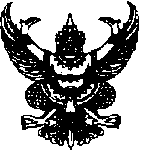 บันทึกข้อความส่วนราชการ       วิทยาลัยการอาชีพนครยะลาที่                                                              วันที่     เรื่อง    รายงานผลการพัฒนาคุณภาพผู้เรียนกลุ่มเสี่ยงและกลุ่มมีปัญหา  ประจำปีการศึกษา ๒๕๖๔เรียน	ผู้อำนวยการวิทยาลัยการอาชีพนครยะลา		ตามที่วิทยาลัยการอาชีพนครยะลา  ได้เปิดการเรียนการสอนลักสูตรประกาศนียบัตรวิชาชีพ  และหลักสูตรประกาศนียบัตรวิชาชีพชั้นสูง  ในรูปแบบ Online และ Onsite  ประจำปีการศึกษา ๒๕๖๔    โดยงานครูที่ปรึกษามอบหมายให้ครูที่ปรึกษาทุกระดับชั้นดำเนินการติดตามผู้เรียน กลุ่มเสี่ยงและกลุ่มมีปัญหา มาพัฒนาคุณภาพในรูปแบบต่างๆ  ตามบริบทของสถานศึกษา  นั้นในการนี้ข้าพเจ้า............................................ครูที่ปรึกษานักเรียน นักศึกษา  ระดับชั้น.............สาขาวิชา........................................ขอรายงานผลการแก้ปัญหากลุ่มเสี่ยงและกลุ่มมีปัญหา  ปีการศึกษา ๒๕๖๔  ประกอบด้วย  จำนวนผู้เรียนทั้งหมด.................คน   กลุ่มเสี่ยงและมีปัญหา......................คน  แก้ปัญหาได้  จำนวน......................คน   คิดเป็นร้อยละ...................จึงเรียนมาเพื่อโปรดทราบ	(............................................)	             ครูที่ปรึกษา1.  ความคิดเห็นของหัวหน้าแผนกวิชา........................................................................................................ลงชื่อ..................................................  (............................................)หัวหน้าสาขาวิชา.....................................4.  คำสั่งผู้อำนวยการวิทยาลัย.................................................................................................................................................................................................................................................................................................................................................................................................................................................................................................................................................................................ลงชื่อ..............................................................(นายภาณุวัฒน์  บุญยะรัตน์)ผู้อำนวยการวิทยาลัยการอาชีพนครยะลา2.  ความคิดเห็นของหัวหน้างานครูที่ปรึกษา...........................................................................................................ลงชื่อ....................................................(นายเจษฎา  วาเจ๊ะ)ตำแหน่ง หัวหน้างานครูที่ปรึกษา4.  คำสั่งผู้อำนวยการวิทยาลัย.................................................................................................................................................................................................................................................................................................................................................................................................................................................................................................................................................................................ลงชื่อ..............................................................(นายภาณุวัฒน์  บุญยะรัตน์)ผู้อำนวยการวิทยาลัยการอาชีพนครยะลา3.  ความคิดเห็นของรองผู้อำนวยการฝ่ายพัฒนากิจการนักเรียนนักศึกษา   เรียน  ผู้อำนวยการวิทยาลัยการอาชีพนครยะลา  ............................................................................................................ลงชื่อ.................................................   (นายชัยพันธุ์   กชกันพยันต์)รองผู้อำนวยการฝ่ายพัฒนากิจการนักเรียน นักศึกษา4.  คำสั่งผู้อำนวยการวิทยาลัย.................................................................................................................................................................................................................................................................................................................................................................................................................................................................................................................................................................................ลงชื่อ..............................................................(นายภาณุวัฒน์  บุญยะรัตน์)ผู้อำนวยการวิทยาลัยการอาชีพนครยะลา